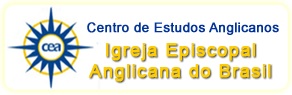 CURSO DE IMERSÃO EM ANGLICANISMO – EADRECOMENDAÇÃO DO(A) BISPO(A) DIOCESANO(A)O(A) Reverendíssimo(a) bispo(a)_____________________________________________
da Diocese ________________________________________, por meio deste documento, recomenda a pessoa citada abaixo a realizar o Curso de Imersão em Anglicanismo na modalidade de educação a distância, oferecido pelo Centro de Estudos Anglicanos – CEA, e autoriza a concessão de desconto no pagamento da inscrição do curso, ficando o valor total a pagar de R$ 265,00 (duzentos e sessenta e cinco reais) no custo de cada módulo do curso.Observações (se necessário):___________________________________________________________________________________________________________________________________________________________________, _____ de _____________ de 202__.________________________________________________Assinatura do(a) Bispo(a)Nome do(a) Inscrito(a)CPFE-mail